Сумська міська радаVІII СКЛИКАННЯ XIV СЕСІЯРІШЕННЯвід 24 листопада 2021 року  № 2475-МРм. СумиРозглянувши звернення юридичної особи, надані документи, враховуючи рекомендації постійної комісії з питань архітектури, містобудування, регулювання земельних відносин, природокористування та екології Сумської міської ради (протокол від 28 жовтня 2021 року №  39), враховуючи інформацію Управління архітектури та містобудування Сумської міської ради від 08  жовтня 2021 року № 1100/08.01-20, відповідно до статей 12, 123, 124, 134 Земельного кодексу України, постанови Кабінету Міністрів України від 28 липня 2021 року № 821 «Про внесення змін до деяких актів Кабінету Міністрів України» (додаток 60), керуючись пунктом 34 частини першої статті 26 Закону України «Про місцеве самоврядування в Україні», Сумська міська рада  ВИРІШИЛА:Відмовити Товариству з обмеженою відповідальністю «Рентал Бізнес» (38397217) у наданні дозволу на розроблення технічної документації із землеустрою щодо встановлення (відновлення) меж земельної ділянки в натурі (на місцевості) за адресою: м. Суми, вул. Холодногірська, 6, площею                0,0946 га, кадастровий номер 5910136600:17:030:0082, категорія та функціональне призначення земель: землі житлової та громадської забудови, під обслуговування побутово-адміністративного приміщення (номер запису про право власності в Державному реєстрі речових прав на нерухоме майно: 41729835 від 27 квітня 2021 року, реєстраційний номер об’єкта нерухомого майна: 1911342859200) у зв’язку з невідповідністю вимогам законів, прийнятих відповідно до них нормативно-правових актів, а саме: невідповідністю Класифікатору видів функціонального призначення територій та їх співвідношення з видами цільового використання земельних ділянок (додаток 60 до Порядку ведення Державного земельного кадастру затвердженого постановою Кабінету Міністрів України від 17 жовтня 2012 року № 1051), оскільки напрям використання земельної ділянки, зазначений у зверненні заявника не відповідає переліку дозволених видів цільового використання земельних ділянок виду функціонального призначення території.Сумський міський голова					    Олександр ЛИСЕНКОВиконавець: Клименко Юрій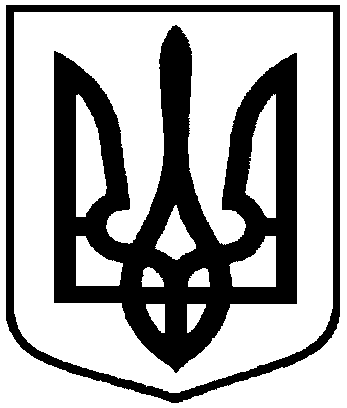 Про відмову Товариству з обмеженою відповідальністю «Рентал Бізнес» у наданні дозволу на розроблення технічної документації із землеустрою щодо встановлення (відновлення) меж земельної ділянки в натурі (на місцевості) за адресою: м. Суми,                вул. Холодногірська, 6, площею 0,0946 га